 Приложение 1 Список документов водителейСписок документов и необходимой информации о привлекаемом к доставке водителеПаспорт гражданина в виде скан-копии разворота 1-2 страниц и разворота 4-5 страниц (Рисунок 1).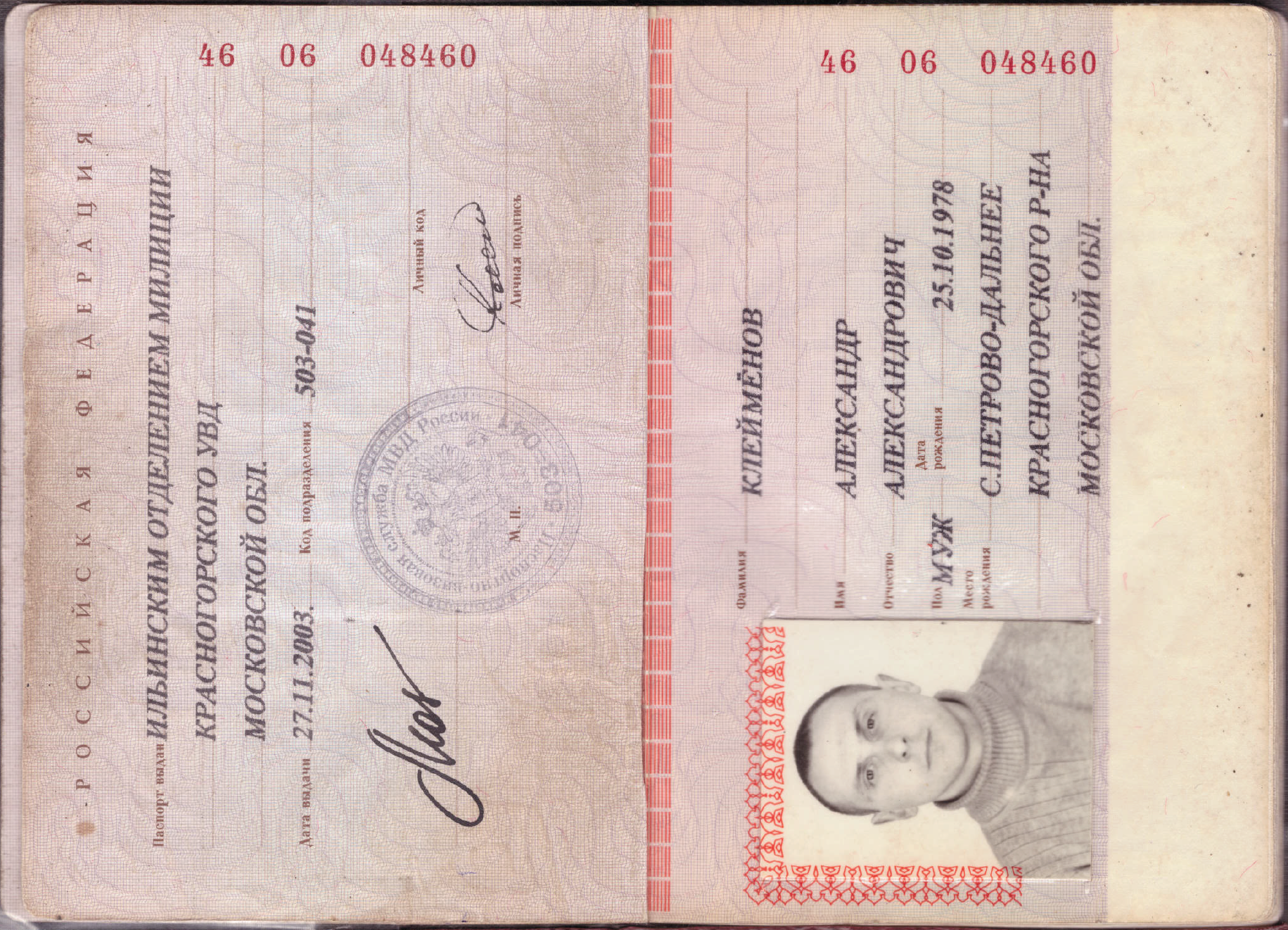 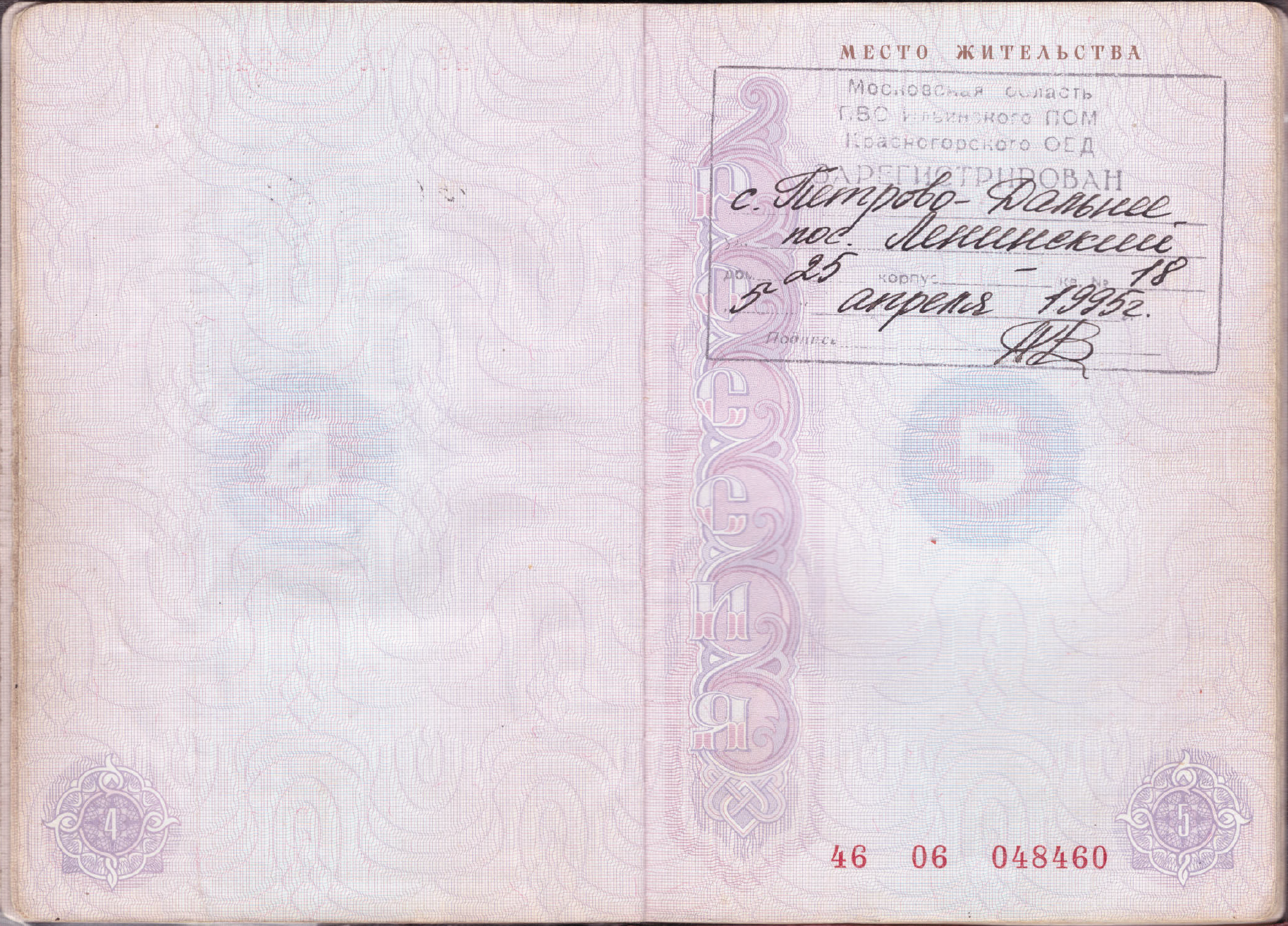 Рисунок 1 Паспорт гражданинаВодительское удостоверение в виде скан-копии двух сторон (Рисунок 2).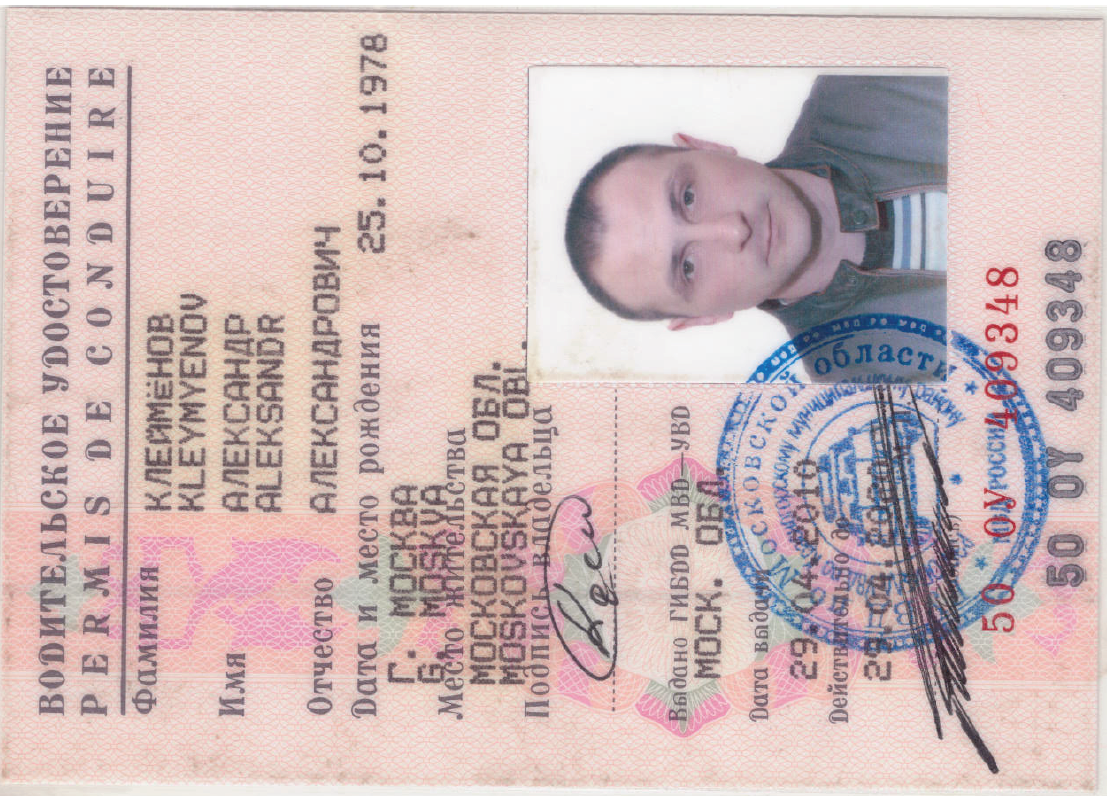 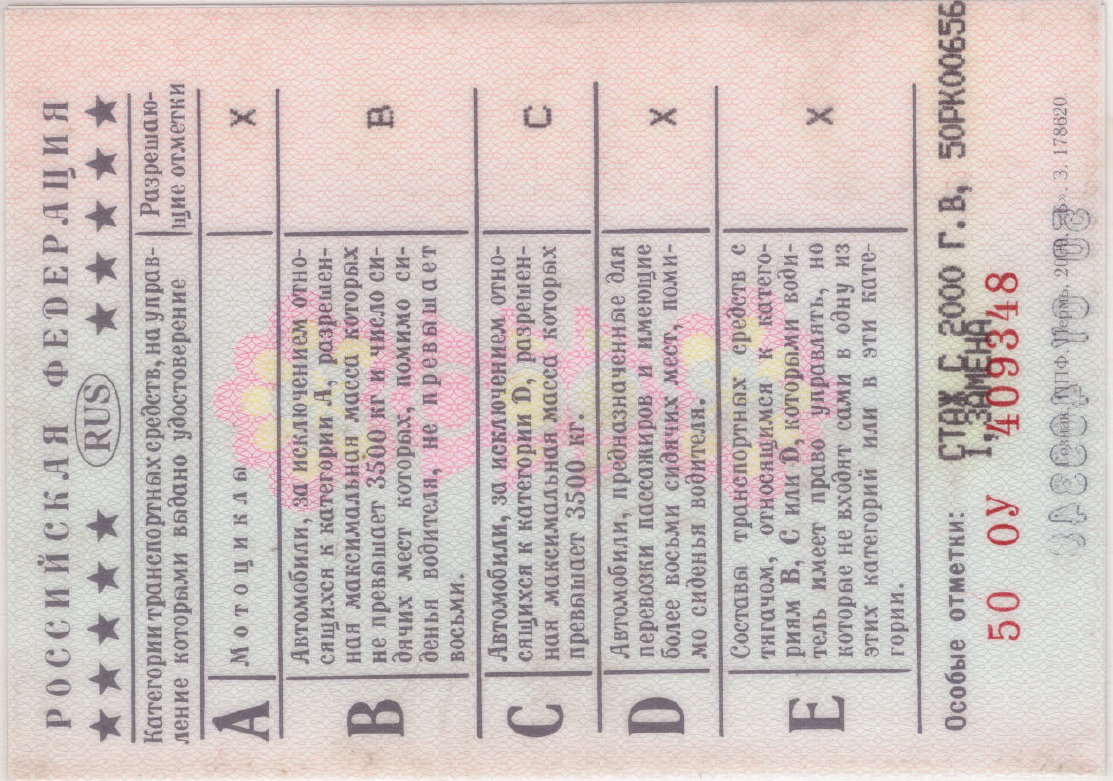 Рисунок 2 Водительское удостоверениеКонтактная информация водителя (Таблица 1).Таблица 1 Контактная информация водителяНаличие спецодежды водителя (Таблица 2).Таблица 2 Спецодежда водителя№ п/пФамилия И.О.3.1Мобильный телефон 13.2Мобильный телефон 23.3Электронная почта3.4Действующая медицинская книжка№ п/пФамилия И.О.4.1Халат4.2Колпак4.3Бахилы